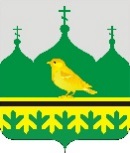                           02   (07)                            (месяц)   (номер)                                       ВЕСТНИК                      муниципальных правовых  актов                 Воленского  сельского  поселения         Новоусманского  муниципального  района                             Воронежской  области                                        20.02.2023Учредитель:Совет народных  депутатовВоленского  сельского поселения Новоусманскогомуниципального района  Воронежской  области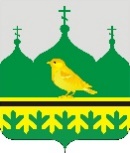 СОВЕТ НАРОДНЫХ ДЕПУТАТОВ ВОЛЕНСКОГО СЕЛЬСКОГО ПОСЕЛЕНИЯ НОВОУСМАНСКОГО МУНИЦИПАЛЬНОГО РАЙОНА
ВОРОНЕЖСКОЙ ОБЛАСТИРЕШЕНИЕот 08.02.2023г.  № 138пос. ВоляОб отчете главы Воленского сельского поселения о результатах работы главы и администрации Воленского сельского поселения Новоусманского муниципального района Воронежской области за 2022 год            Заслушав отчет главы Воленского сельского поселения о работе главы и администрации Воленского сельского поселения в 2022 году, выступления депутатов Совета народных депутатов Воленского сельского поселения, в соответствии со ст.27 Устава Воленского сельского поселения, Совет народных депутатов Воленского сельского поселения Новоусманского муниципального района Воронежской областиРЕШИЛ:            1.Отчет главы Воленского сельского поселения Десятникова А.Ю. о работе главы и администрации Воленского сельского поселения в 2022 году принять к сведению и признать работу главы и администрации Воленского сельского поселения удовлетворительной. (Отчет прилагается)            2. Главе поселения Десятникову А.Ю., администрации Воленского сельского поселения в 2023 году продолжать работу, направленную на дальнейшее социальное развитие и благоустройство пос. Воля:2.1. Работать по исполнению и наполнению бюджета поселения;2.2. Работать над созданием условий для наиболее активного и широкого вовлечения жителей в деятельность  органов местного самоуправления, что позволит наилучшим образом реализовать потенциал местного самоуправления;2.3. Продолжать работу по благоустройству территории поселения;2.4. Принимать меры по вовлечению населения в занятия спортом.2.5. Продолжать работу по решению проблемы с водоснабжением.     3. Настоящее решение обнародовать в Вестнике муниципальных правовых актов Воленского сельского поселения Новоусманского муниципального района Воронежской области и разместить на сайте администрации Воленского сельского поселения.             4. Контроль за выполнением настоящего решения возложить на главу Воленского сельского поселения Десятникова А.Ю.Глава Воленского сельского поселенияНовоусманского муниципального районаВоронежской области                                                                 А.Ю.ДесятниковПриложениек решению Совета народных депутатов Воленского сельского поселения от 18.02.2023г.№ 138 ОТЧЕТГлавы Воленского сельского поселения об итогах работы администрации Воленского сельского поселения за 2022 год.Добрый день, уважаемые депутаты!Сегодня вашему вниманию представляется отчет по итогам работы главы и администрации Воленского сельского поселения за 2022 год. Деятельность органов местного самоуправления осуществляется на основании Федерального закона от 06.10.2003г. №131-ФЗ «Об общих принципах организации местного самоуправления в Российской Федерации», в соответствии с федеральным, областным законодательством и Уставом Воленского сельского поселения, с учетом предложений, просьб и письменных заявлений граждан. Общая площадь Воленского сельского поселения составляет 6452 га., из них 95% – это земли лесного фонда.На территории Воленского сельского поселения расположены два населенных пункта - поселок Воля и поселок Ракитное, одно Садоводческое некоммерческое товарищество «Энергетик-2». В 2022 году умерло – 110 чел; родилось – 62 чел.; Общая численность населения сократилась на 64 человека и составила 7791 человека.На первичном воинском учете в ВУС администрации состоит 1477 человек. Ежегодно проводится сверка учетных карточек военнообязанных с военным комиссариатом района.В 2022году было сформировано 32 личных дел на призывников.В период проведения мобилизации было организовано круглосуточное дежурство. Все необходимые требуемые мероприятия проводились в установленные сроки. Мобилизован 41 человек.В работе депутатского корпуса принято 60 решений. Проведено 13 публичных слушаний.Проекты решений и постановлений администрации Воленского сельского поселения направляются в прокуратуру района для экспертизы и находятся под постоянным контролем Правового управления по Воронежской области.Жители обращаются в администрацию поселения по поводу выдачи справок для оформления документов на получение льгот, оформления домовладений и земельных участков в собственность. Поступали вопросы по уличному освещению и замене перегоревших ламп.Администрацией сельского поселения: вынесено  распоряжений:по административно-хозяйственной деятельности –  53;по личному составу – 64;зарегистрировано письменных заявлений граждан (муниципальные услуги, захоронения, письменные заявления) – 198;оформлено карточек личного приема граждан – 32;выдано справок по устным заявлениям – 1946;выдано ответов на запросы вышестоящих организаций - 2вынесено постановлений – 174.оформлено нотариальных действий – 30; проведена антикоррупционная экспертиза 69 нормативно-правовых актов.направлено 13 ответов в  ПФР на  граждан, решивших воспользоваться средствами МСК По выморочному имуществу проведена следующая работа:на   1 объект  выморочного  имущества (жилой дом ул. Песчаная,69)оформлены документы и получено свидетельство о праве на наследство. Оформлен земельный участок (оценка – 285 000,00 руб); 1 объект (жилой дом ул. Логовая2-я, 19) оформлен через суд как бесхозное имущество(оценка данного объекта составляет 438 840,00руб );1 объект (квартира ул. с-з Астра,13) в стадии оформления как бесхозное имущество;2 объекта (жилой дом ул. Ленина,21 и ул. Дружбы, 31) в стадии оформления как выморочное имущество.В 2022года состоялись торги по продаже муниципального имущества. В ходе которых был продан объект недвижимости стоимостью 258 751,00руб.В своей работе администрация стремится к тому, чтобы ни одно обращение жителей не осталось без рассмотрения. За последние годы в связи с приходом в нашу жизнь интернета значительно увеличился объем работы специалистов.Для удобства жителей в администрации сельского поселения работает специалист МФЦ, который оказывает помощь в оформлении документов на выдачу и замену паспорта, регистрацию по месту жительства, оформление пособий и социальных выплат населению, регистрацию граждан на госуслугах и многое другое.В рамках профилактики экстремистской деятельности и терроризма на территории Воленского сельского поселения проводились ежеквартально совместно с членами ОИДН рейды по местам массового скопления молодежи и торговых точек.  Всего осуществлено 31 рейд.Обследовались совместно с сотрудниками полиции избирательные участки на предмет взрывоопасных веществ. С представителями ОМВД проводились проверки антитеррористической защищенности многоквартирных домов на территории Воленского сельского поселения, проведено 4 обследования, составлены акты осмотра.Велась работа, совместно с работниками уголовно-исправительной инспекции, с 8-мью условно осужденными и осужденными к общественным работам жителями нашего поселка.При администрации продолжает свою работу жилищная комиссия. На конец 2022г. в качестве нуждающихся в жилых помещениях стоит 13 семей. В установленные сроки муниципальные служащие предоставили сведения о доходах, об имуществе и обязательствах имущественного характера, на себя и членов своих семей за 2021год. Результаты опубликованы на официальном сайте администрации Воленского сельского поселения.За отчетный период Общественной инспекцией по делам несовершеннолетних проведено 30 рейдов по предупреждению и профилактике правонарушений.Совместно с отделом опеки и попечительства администрации Новоусманского муниципального района осуществлялись выезды в семьи со сложными детьми, проводились беседы с родителями, которые злоупотребляют спиртными напитками. Всего составлено актов социально-бытовых условий семьи 130. Проведено 8 заседаний ОИДН, на которых рассмотрено 4 материала. Проведена проверка торговых точек на предмет соблюдения действующего законодательства по продаже несовершеннолетним запрещенной продукции – 12 рейдов. Продолжает работу рабочая группа по безопасности в соответствии с планом 2023 года. Экстремистских проявлений на территории сельского поселения не зарегистрировано.При посещении семей, находящихся в социально опасном положении проведены обследования жилых помещений на предмет пожарной безопасности. В 2-х семьях установлены автономные пожарные извещатели.В мае 2022года утверждены изменения в Правила землепользования и застройки Воленского сельского поселения. Для обеспечения гласности и доступности информации о деятельности органов местного самоуправления и принимаемых ими решениях созданы сообщества администрации Воленского сельского поселения в социальных сетях «одноклассники» и «вконтакте». Проводилась работа размещению на официальном сайте поселения нормативно правовых актов, объявлений и  информации новостного характера, а так же информации иных органов власти и организаций.Все обращения граждан и результаты их рассмотрения в полном объеме размещались  на официальном портале органов государственной власти РФВсе обращения граждан и ответы на них  в полном объеме размещались  на официальном портале органов государственной власти РФ.В 2021 году вступил в силу Федеральный закон от 30.12.2020 г. № 518-ФЗ «О внесении изменений в отдельные законодательные акты Российской Федерации», который устанавливает порядок выявления правообладателей ранее учтенных объектов недвижимости. Ранее учтенные объекты недвижимости – это объекты недвижимости, права на которые возникли до 21.07.1997 г. Данные мероприятия проводятся в целях наполнения Единого государственного реестра недвижимости сведениями о правообладателях ранее учтенных объектов недвижимости в целях вовлечения их в гражданский оборот, что позволит наполнить налогооблагаемую базу сельского поселения. В отчетном году работа по данному направлению активно продолжилась и дала свои результаты: из 614 выявленных на территории поселения ранее учтенных объектов недвижимости, внесено в ЕГРН - 375, что составляет более 61%. Продолжается работа по оформлению центрального водопровода в муниципальную собственность. В настоящее время идет работа по подготовке  техпланов по улицам Советская и Максима Горького, с последующей постановкой на кадастровый учет.Экономика и финансы.Решением Совета народных депутатов Воленского сельского поселения ежегодно утверждается бюджет на очередной финансовый год и плановый период, который проходит все этапы обсуждения.Формирование доходной части местного бюджета осуществляется в большей степени за счет безвозмездных перечислений от других бюджетов бюджетной системы РФ, т.к. местные налоги и налогооблагаемая база поселения не обеспечивает необходимый объем доходов местного бюджета.В   2022 году поступление доходов  всего составило 19  619 978 руб,47коп. собственные доходы – 5 613 576,71 рубобъем из вышестоящих бюджетов разных уровней составил 13 677 841,76 руббезвозмездные поступления 328 560,00 руб Расходы бюджета сложились в сумме 19 255 408,38.на заработную плату с начислениями 4 108 352,17 руб.;коммунальные услуги (электричество, газ, вывоз мусора, оплата энерго сервисного контракта)  2 341 171,73 рубзакупки товаров, работ и услуг 6 437 975,80 руб.(в т.ч. возмещение затрат ЖКХ; проектная деятельность; расходы ГО и ЧС; текущая работа по благоустройству; работа договорников; транспортные расходы, закупки в сфере информационных технологий,);дорожные фонды (чистка дорог, восстановление поперечного профиля дорог) 1 415 308,17расходы по переданным полномочиям 3 873 313,43 руб (расходы по соглашению КСП, культура)другое: оплата пеней, штрафов, пенсионное обеспечение, ВУС, проведение выборов 1079287,08 рубВ течении года, гражданам имеющим задолженность по имущественным налогам направлено 1030 уведомлений о сложившейся задолженности  и выдано  959 квитанций  из которых 564 оплатили и копии квитанций предоставили в администрацию Воленского сельского поселения на сумму 475,282 руб.На территории Воленского сельского поселения расположен 31 торговый объект из них:4  павильона;21  магазин;6  киосков  В 2022 году администрацией Воленского сельского поселения регулярно проводился   мониторинг торговых объектов, расположенных на территории поселения. В ходе которого были выявлены нарушения и недочёты. Руководителям и собственникам этих торговых объектов направлялись уведомления о необходимости устранить выявленные нарушения.      В течении года были направлены рекомендации по уборке прилегающей территории от мусора, покраски бордюров, покраске или замены урн, по замене вывесок на торговых объектах.  Также в рамках проведения месячника по благоустройству и уборке территории направлялись письма о поддержании санитарного состояния на прилегающей территории.    В зимний период руководителям и собственникам торговых объектов направлялись письма о необходимости регулярной очистки прилегающей территории от снега. Жилищно-коммунальное хозяйство.В системе холодного водоснабжения: Наряду с вопросами благоустройства вопросы жилищно-коммунального комплекса являются наиболее актуальными.        Эксплуатацию и обслуживание водопроводных сетей и скважин осуществляет МУП Воленское ЖКХ. Ситуация с водоснабжением в поселке очень напряженная. Центральная система водоснабжения изношена более 98%.  Для решения проблемы с водоснабжением необходимо использовать комплексный подход с полной заменой всей центральной системы холодного водоснабжения поселка. Средств в бюджете поселения на это нет.В настоящее время в органах местного самоуправления имеется документация на два земельных участка готовых для строительства водозаборных сооружений.В течении всего 2022года совместными силами МУП «Воленское ЖКХ» и администрации осуществлялся текущий ремонт системы холодного водоснабжения, ликвидировано 10 порывов, произведены работы по замене 4-х насосов. В рамках исполнения условий лицензии осуществлена геофизика.ТКО:Единым региональным оператором по обращению с отходами по Воронежской области является ОАО «Экотехнологии». Сбор и вывоз мусора с территории п. Воля осуществляет МУП «Воленское ЖКХ» на условиях договора субподряда. За отчетный период вывезено 12363,44 м3Дороги.Общая протяженность автомобильных дорог местного значения поселения составляет 43,10 км. в т.ч:- протяженность дорог с асфальтовым покрытием составляет – 8,911км.;- протяженность дорог с щебенчатым покрытием составляет – 29,302км.;- протяженность дорог с асфальтовым покрытием составляет – 8,911км.;- протяженность дорог с грунтовым покрытием составляет – 4,887км.В зимнее время улицы чистят 3 трактора. Производится чистка тротуаров располагающихся на дорогах местного значения ручным и механическим способами. Произведен капитальный ремонт двух участков автомобильных дорог местного значения с укладкой асфальто-бетонного покрытия, общей протяженностью 0,885 км. по ул. Логовая и ул. Ленина, а также  осуществлен вывоз грунта  по ул. Дзержинского, ул. Железнодорожная, дорога на п. Ракитное.Производилось:восстановление поперечного профиля и ровности проезжей части автомобильных дорог без добавления новых материалов дорога на п. Ракитное, ул. В.М. Пескова, подъезд к башне Рожновского по ул. Студенческая, 155а. восстановление поперечного профиля и ровности проезжей части грунтовых и щебеночных покрытий с добавлением щебня по ул. Дзержинского, ул. Железнодорожная, ул. Рябиновая.Благоустройство.Основной задачей является решение проблем благоустройства, улучшение санитарного состояния и эстетического вида поселения, озеленение и повышение комфортности проживания граждан.Систематически ведутся работы по наведению и поддержанию порядка, скашиванию травы на обочинах, откосах, полосе отвода вдоль дорог местного значения, по уборке мусора, ликвидации несанкционированных свалок.Ежегодно проводятся месячники по благоустройству территории Воленского сельского поселения (один в весенний период, один в осенний период). Кладбище, расположенное на территории Воленского сельского поселения имеет ограждение, подъезд к месту захоронения, а так же постоянно проводится обкос сорной травы и вырубка кустарника, вывезено 150 м3 мусора. Осуществляется подвоз песка на кладбище..В отчетном году в рамках благоустройства территории сельского поселения принимали участие в мероприятиях государственных программ Воронежской области: Подавалась заявка на реализацию в 2023году по обустройству  воинского госпитального захоронения №622 в п. Ракитное. Подготовлен рабочий проект устройства мемориального комплекса на территории Воинского госпитального захоронения№ 622. Была подана заявка в департамент по развитию муниципальных образований Воронежской области  на получение субсидии на обустройство  воинского захоронения в п. Ракитное, но в получении субсидии было отказано ввиду того, что земельный участок, на котором находится захоронение не принадлежит администрации на праве постоянного бессрочного пользования.По согласованию с Министерством природных ресурсов РФ и управлением лесного хозяйства Воронежской области произведены межевание вновь образованного лесного участка,  вновь образованный лесной участок поставлен на государственный  кадастровый учет и оформлен в постоянное бессрочное пользование. В 2023 году снова планируется подача заявки на получение субсидии на обустройство воинского захоронения.Подавалась заявка по программе «Формирование современной городской среды Воронежской области на 2018-2024гг». В рамках данной программы планировалось реализовать проект на обустройство дворовых территорий по ул. СМУ1 и 2. В субсидии отказано.Для участия в отборе практик гражданских инициатив в рамках развития инициативного бюджетирования на территории Воронежской области по направлению «Социальное обустройство» подготовлен проект на обустройство территории МКОУ «Синицынская СОШ». Данный проект был направлен на рассмотрение и по результатам поддержки не получил.Принимали участие:во всероссийском конкурсе лучшая муниципальная практика в номинации «Обеспечение эффективной «обратной связи» с жителями муниципальных образований, развития территориального общественного самоуправления и привлечение граждан к осуществлению (участию в осуществлении) местного самоуправления в иных формах». В номинанты не вошли. ежегодном публичном конкурсе «Лучшее муниципальное образование Воронежской области» в номинации «Лучший муниципальный служащий в категории сельские поселения», в число номинантов не вошли.ежегодном публичном конкурсе «Самое красивое село Воронежской области», в число номинантов не вошли.ежегодном открытом публичном конкурсе Воронежской области «Территория идей» был представлен проект на строительство центральной площади в п. Воля, в число номинантов не вошли.Реализован социально-значимый проект ТОС «Полевой», в результате на ул. Победы появилась спортивно-игровая площадка, рассчитанная на все возрастные группы. Сумма гранта, полученного для реализации проекта  от правительства Воронежской области составила 491 107р, общая стоимость проекта  820 000 руб. Общее количество оборудованных спортивных и детских площадок теперь составляет 10. На всех детских площадках установлены отсутствующие элементы защиты болтовых соединений, и урны. Произведен завоз песка, закуплены и установлены информационные таблички о правилах поведения на детских площадках.ТОСом «Студенческий» подана заявка на 2023 год  на конкурс общественно-полезных проектов территориального общественного самоуправления  с проектом «Устройство щебенчатого покрытия дороги по территории  Воленского кладбища».Учрежден ТОС «Синица» в границах улиц Школьная, Пески, Максима Горького, Советская с №№419-495 и с №№370-416, Логовая с №№80-112 и с №№155-195а. Подана заявка на участие в конкурсе общественно-полезных проектов с проектом «Замена башни Рожновского». Планы:1. Строительство новой школы на 800 мест. Стоимость проекта составляет 1 600 000 000,00 руб. В настоящее время проект проходит государственную экспертизу.2. Проект «Обустройство воинского госпитального захоронения №622 в п. Ракитное»3. Благоустройство дворовых территорий по ул. СМУ.4. Обсуждение проекта «Строительство центральной площади» 5. Подача заявки на строительство детской и спортивной площадки по ул. Школьная (около МКОУ Синицынская СОШ)6.  Реализация проектов ТОС «Студенческий» и ТОС «Синица».Проводилась опашка территории вдоль лесного массива, окашивалась территории заброшенных земельных участков, обочин, откосов, разделительной полосы, полосы отвода вдоль дорог местного значения. Выдано 3 порубочных билета. По письменным заявлениям граждан производилась опиловка деревьев по ул. Школьная, ул. Студенческая, ул. Садовая.В 2022 году в собственность администрации Воленского сельского поселения безвозмездно принята пассажирская ГАЗЕЛЬ. Культура и Спорт.В соответствии с планом мероприятий, работниками Воленского Дома Культуры проводится работа с разными возрастными категориями населения. Работники Воленского сДК совместно с библиотеками и учащимися школы проводят огромную культурно-массовую работу. Это формирование самодеятельного народного творчества для различных возрастных категорий, концерты, конкурсы, игровые, развлекательные, тематические, театрализованные, познавательные и другие мероприятия. После проведения капитального ремонта в Воленском СДК увеличилось количество и разнообразие клубных формирований с 10 до 18 (вокально-инструментальный ансамбль «Вольный ветер», театральная студия «ВОАЛя»), которые посещает 257 человек. Показано 20 фильмов, которые посетило около 1000 человек.За 2022год общее количество проведенных культурно-массовых мероприятий составило 232 в т.ч. принимали участие в фестивалях и конкурсах различного уровня, о чем свидетельствуют многочисленные поощрения и грамоты.  В настоящее время продолжается работа которая началась в 2002году  по подготовке к сольному концерту театральной студии «ФОРС» с дальнейшей перспективой для получения звания «образцового коллектива».Сборная команда Воленского сельского поселения заняла 4 место в III Спартакиаде сельских поселений Новоусманского района по итогам 7 видов спорта Задачи на 2023 годРаботать по исполнению и наполнению бюджета поселения;Работать над созданием условий для наиболее активного и широкого вовлечения жителей в деятельность органов местного самоуправления, что позволит наилучшим образом реализовать потенциал местного самоуправления;Продолжать работу по благоустройству территории поселения;Принимать меры по вовлечению населения в занятия спортом.Продолжать работу по решению проблемы с водоснабжением.В заключение хочется выразить искреннюю, глубокую благодарность и признательность депутатскому корпусу, всем неравнодушным жителям, трудовым коллективам, руководителям предприятий и учреждений, а также администрации Новоусманского муниципального района района за понимание и поддержку в выполнении намеченных планов.Работа администрации и всех, кто работает в нашем сельском поселении, будет направлена на решение одной важнейшей задачи — сделать жизнь населения лучше и комфортнее! Благодарю за внимание!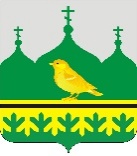                     СОВЕТ НАРОДНЫХ ДЕПУТАТОВ ВОЛЕНСКОГО СЕЛЬСКОГО ПОСЕЛЕНИЯНОВОУСМАНСКОГО МУНИЦИПАЛЬНОГО РАЙОНАВОРОНЕЖСКОЙ ОБЛАСТИР Е Ш Е Н И Еот 18.02.2023г. № 139пос.ВоляО внесении изменений в решение Совета народных депутатов Воленского сельского поселения Новоусманского муниципального района Воронежской области от 06.03.2020г. № 228 «Об утверждении Положения о бюджетном процессе в Воленском сельском поселении Новоусманского муниципального района Воронежской области»Рассмотрев протест прокуратуры Новоусманского района от 23.01.2023г. №2-1-2023, в соответствии с Бюджетным кодексом Российской Федерации, Федеральным законом от 06.10.2003г. № 131-ФЗ «Об общих принципах организации местного самоуправления в Российской Федерации», Уставом Воленского сельского поселения Новоусманского муниципального района Воронежской области, в целях приведения муниципального правового акта в соответствие действующему законодательству, Совет народных депутатов Воленского сельского поселения Новоусманского муниципального района Воронежской областиР Е Ш И Л:1.Внести в решение Совета народных депутатов Воленского сельского поселения Новоусманского муниципального района Воронежской области от 06.03.2020г. № 228 «Об утверждении Положения о бюджетном процессе в Воленском сельском поселении Новоусманского муниципального района Воронежской области следующие изменения:1.1. Статью 13. Бюджетные полномочия главного администратора источников финансирования дефицита бюджета сельского поселения изложить в следующей редакции: «Статья 13. Бюджетные полномочия главного администратора источников финансирования дефицита бюджета сельского поселения1.Главный администратор источников финансирования дефицита бюджета обладает следующими бюджетными полномочиями:- формирует перечни подведомственных ему администраторов источников финансирования дефицита бюджета;- осуществляет планирование (прогнозирование) поступлений и выплат по источникам финансирования дефицита бюджета (за исключением операций по управлению остатками средств на едином счете бюджета, операций, связанных с единым налоговым платежом, операций, связанных с авансовым платежом, предусмотренным в отношении обязательных платежей правом Евразийского экономического союза и законодательством Российской Федерации, операций, связанных с денежным залогом, предусмотренным правом Евразийского экономического союза и законодательством Российской Федерации о таможенном регулировании);- обеспечивает адресность и целевой характер использования выделенных в его распоряжение ассигнований, предназначенных для погашения источников финансирования дефицита бюджета;- распределяет бюджетные ассигнования по подведомственным администраторам источников финансирования дефицита бюджета и исполняет соответствующую часть бюджета;- формирует бюджетную отчетность главного администратора источников финансирования дефицита бюджета;- утверждает методику прогнозирования поступлений по источникам финансирования дефицита бюджета в соответствии с общими требованиями к такой методике, установленными Правительством Российской Федерации;- составляет обоснования бюджетных ассигнований.2. Администратор источников финансирования дефицита бюджета обладает следующими бюджетными полномочиями:- осуществляет планирование (прогнозирование) поступлений и выплат по источникам финансирования дефицита бюджета (за исключением операций по управлению остатками средств на едином счете бюджета, операций, связанных с единым налоговым платежом, операций, связанных с авансовым платежом, предусмотренным в отношении обязательных платежей правом Евразийского экономического союза и законодательством Российской Федерации, операций, связанных с денежным залогом, предусмотренным правом Евразийского экономического союза и законодательством Российской Федерации о таможенном регулировании);- осуществляет контроль за полнотой и своевременностью поступления в бюджет источников финансирования дефицита бюджета;- обеспечивает поступления в бюджет и выплаты из бюджета по источникам финансирования дефицита бюджета;- формирует и представляет бюджетную отчетность;- в случае и порядке, установленных соответствующим главным администратором источников финансирования дефицита бюджета, осуществляет отдельные бюджетные полномочия главного администратора источников финансирования дефицита бюджета, в ведении которого находится;- осуществляет иные бюджетные полномочия, установленные настоящим Кодексом и принимаемыми в соответствии с ним нормативными правовыми актами (муниципальными правовыми актами), регулирующими бюджетные правоотношения.»;1.2.пункт 6 в статье 32.  Основы составления проекта бюджета сельского поселения исключить;1.3.статью 38 Дорожный фонд сельского поселения изложить в следующей редакции:«Статья 38. Дорожный фонд сельского поселения1. Дорожный фонд сельского поселения создается решением Совета народных депутатов (за исключением решения Совета народных депутатов о бюджете сельского поселения на очередной финансовый год и плановый период) в соответствии со статьей 179.4 Бюджетного кодекса Российской Федерации.2. Порядок формирования и использования бюджетных ассигнований дорожного фонда сельского поселения устанавливается Советом народных депутатов сельского поселения.3. Бюджетные ассигнования муниципального дорожного фонда могут направляться на реконструкцию, капитальный ремонт и ремонт трамвайных путей (за исключением контактных сетей и тяговых подстанций), находящихся на одном уровне с проезжей частью, в случае осуществления работ по строительству (реконструкции), капитальному ремонту и ремонту автомобильных дорог общего пользования местного значения и (или) строительству (реконструкции), капитальному ремонту и ремонту дорог.».2.Настоящее решение обнародовать путем размещения на официальном сайте администрации сельского поселения в сети Интернет www.volenskое.ru и в Вестнике муниципальных правовых актов Воленского сельского поселения Новоусманского муниципального района Воронежской области.3.Контроль исполнения настоящего решения возложить на главу Воленского сельского поселения Десятникова А.Ю.Глава Воленского сельского поселения Новоусманского муниципального районаВоронежской области                                                          А.Ю.ДесятниковОтветственный  за  выпуск:  глава Воленского сельского  поселения Новоусманского муниципального района Воронежской  области  Десятников Алексей ЮрьевичАдрес  редакции: 396330 Воронежская область, Новоусманский  район, поселок Воля, ул.Советская,48, т. 8(47341) 3-53-32Адрес  издателя: 396330 Воронежская  область, Новоусманский  район, поселок Воля, ул.Советская,48, т. 8(47341) 3-53-32Адрес  типографии: 396330 Воронежская область, Новоусманский район, поселок Воля, ул.Советская,48, т. 8(47341) 3-53-32Подписано к  печати:   20.02.2023г,  16 часовТираж: 200 экз.Распространяется бесплатноТираж : 200экз.